Virologica SinicaSupplementary DataGenomic similarity and antibody-dependent enhancement of immune serum potentially affect the protective efficacy of commercial MLV vaccines against NADC30-like PRRSVYang Li a, 1, Lele Xu b, 1, Dian Jiao b, Zifang Zheng a, Zhihao Chen b, Yang Jing b, Zhiwei Li a, b, Zhiqian Ma a, Yingtong Feng b, Xuyang Guo b, Yumiao Wang b, Yuan He b, Haixue Zheng a, Shuqi Xiao a, *a State Key Laboratory for Animal Disease Control and Prevention, College of Veterinary Medicine, Lanzhou University, Lanzhou Veterinary Research Institute, Chinese Academy of Agricultural Sciences, Lanzhou, 730046, China.b College of Veterinary Medicine, Northwest A&F University, Yangling, 712100, China.1 Yang Li and Lele Xu contributed equally to this work.*Corresponding author:Email: shqxiaojd@126.com (S. Xiao)ORCID: 0000-0002-6468-2608Table S1 Primers used for complete genome sequencing of SX-YL1806Table S2 Reference strains used for the analysis of SX-YL1806.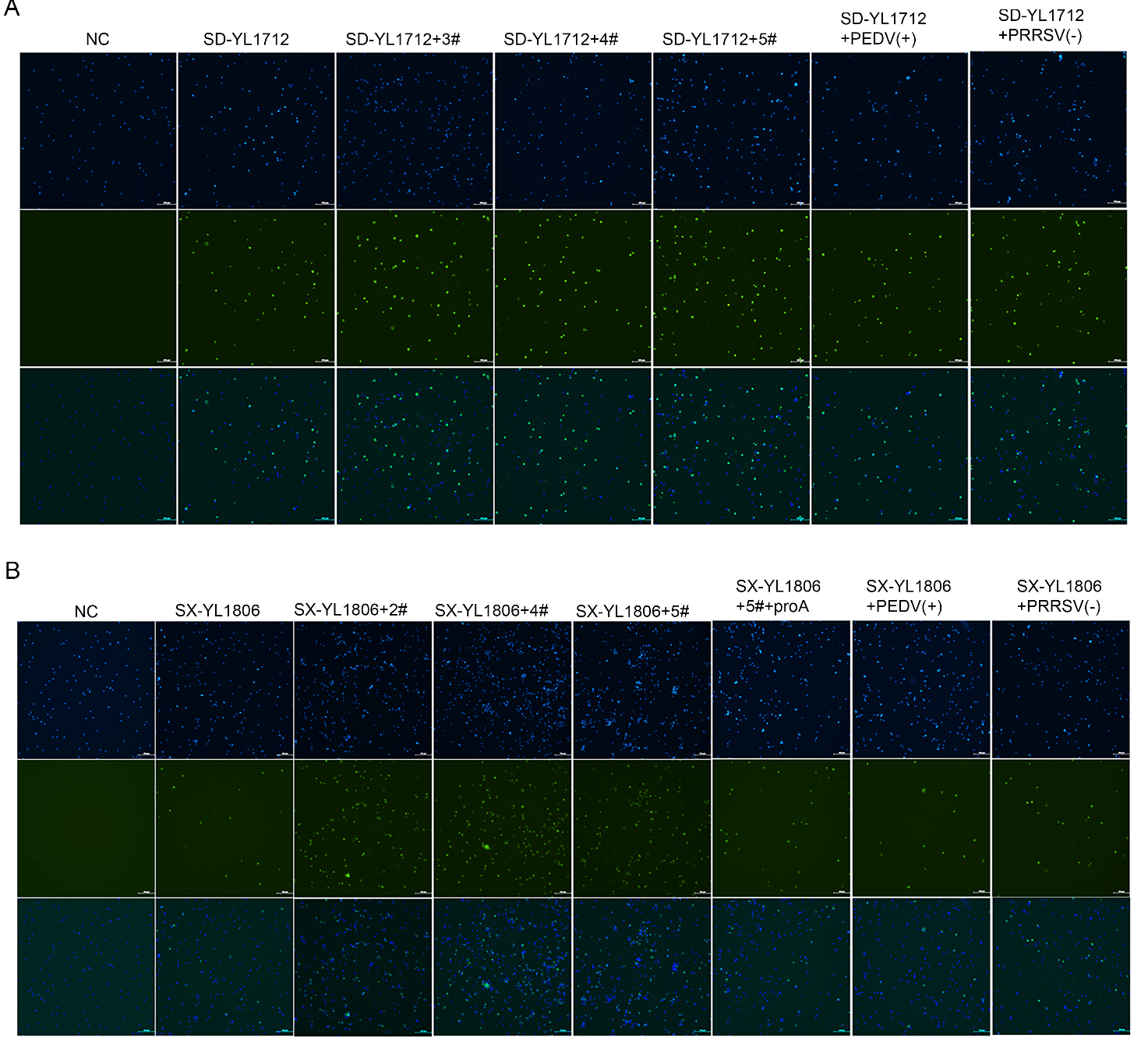 Fig. S1 Promoting effect of immunized serum on HP-PRRSV SD-YL1712 or NADC30-like PRRSV SX-YL1806 replication in vitro by immunofluorescence assay. A The porcine alveolar macrophages (PAMs) were infected with the PRRSV-serum complex for 24 h (HP-PRRSV SD-YL1712), and the MLV-immunized serums were collected from group MLV-SD at 42 dpv and diluted by 1:50. B The PAMs were infected with the PRRSV-serum complex or PRRSV-serum-Protein A complex for 24 h (NADC30-like PRRSV SX-YL1806), and the MLV-immunized serums were collected from group MLV-SX at 42 dpv and diluted by 1:50. The 6D10 was used as the corresponding antibody. Unimmunized pig serums [PRRSV (-)] and PEDV-positive pig [PEDV (+)] serums served as controls. Scale bar = 100μm.PrimerSequenceProduct size (bp)SX-YL1806-PD1-FATGACGTATAGGTGTTGGCTCT1351SX-YL1806-PD1-RTCTCTTCCCAGCACCATACCAC1351SX-YL1806-PD2-FTGAGGACCTCCTCAGAATAAG1166SX-YL1806-PD2-RCCAAACTGCCACACCTGGGCC1166SX-YL1806-PD3-FGAATTCCAGCCTCGAAAAGCGGA1435SX-YL1806-PD3-RCTGGGTCGGGTACAGGCTT1435SX-YL1806-PD4-FCATCGTCTCCCATCTCCCTGT1343SX-YL1806-PD4-RAGAGGTTCCCAAACATAGCT1343SX-YL1806-PD5-FAGGTTGTGCATCTCCCAGCA1362SX-YL1806-PD5-RCCTATTGAGAGCTGCTGTTAG1362SX-YL1806-PD6-FAATGATGGGACATGCCTGGAC1434SX-YL1806-PD6-RAAACACTGCTCCTTAGTCAGGCCC1434SX-YL1806-PD7-FTCAGTGTGGGCATATCACCAT1265SX-YL1806-PD7-RGTACCGAGTATGGTCCTGGTT1265SX-YL1806-PD8-FCGTCCCTGAGATCGACGTT1380SX-YL1806-PD8-RCTGGCATAATCACCATCTGG1380SX-YL1806-PD9-FGACCCAGGCCGATATCAGACCC1382SX-YL1806-PD9-RCAATCTACCTCAATTCGGCCGGT1382SX-YL1806-PD10-FTCGGTGCCGGCTACATGGTGG1293SX-YL1806-PD10-RGGTGCGATACATACGTCGCGACA1293SX-YL1806-PD11-FCAGAAGATCCTATGAGGCTT1373SX-YL1806-PD11-RCTTGACATGTTGGACATAGCT1373SX-YL1806-PD12-FCTCTGACCTTCTCATGCTCTCT1559SX-YL1806-PD12-RGACGTCATCTTCAGTCGCTA1559SX-YL1806-PD13-FAGAAGGGGAATGGCCAGCCA489SX-YL1806-PD13-RAATTTCGGCCGCATGGTTCTCG4895′UTR-GSP-1GATTACGCCAAGCTTAGGCTTGGGTTTCTGCGGAAGCGGCAGG7153′UTR-GSP-1GATTACGCCAAGCTTCCACTACGGTCAACGGCACACTGGTGCCCG621No.StrainAccession No.TypeCountry1SD-YL1712MT7085002China2TJnh1501KX5102692China3TJbd14-1KP7429862China4JXA1EF1124452China5JXA1-P120KC4227272China6WuH3HM8536732China7MY-376KJ6095172China8GDEU8257242China9GD-P100GU1439132China10HuN4EF6350062China11TJEU8602482China12JXwn06EF6410082China13GD-HDKP7937362China14CH1aAY0326262China15CH1REU8078402China16HNjz15KT9450172China17CHsx1401KP8616252China18HENAN-XINXKF6119052China19HENAN-HEBKJ1436212China20JL580KR7063432China21FJZ03KP8609092China22FJ1402KX1691912China23FJNP2017MH0468422China24HNyc15KT9450182China25GDZS2016MH0468432China26GM2JN6624242China27QYYZJQ3087982China28JS2021NADC34MZ8203882China29LNWK130MG9139872China30HB-1(sh)/2002AY1503122China31VR-2332AY1505642USA32RespPRRS MLVAF0661832USA33MN184CEF4887392USA34NADC30JN6544592USA35LelystadM962621Europe36EuroPRRSVAY3665251Europe